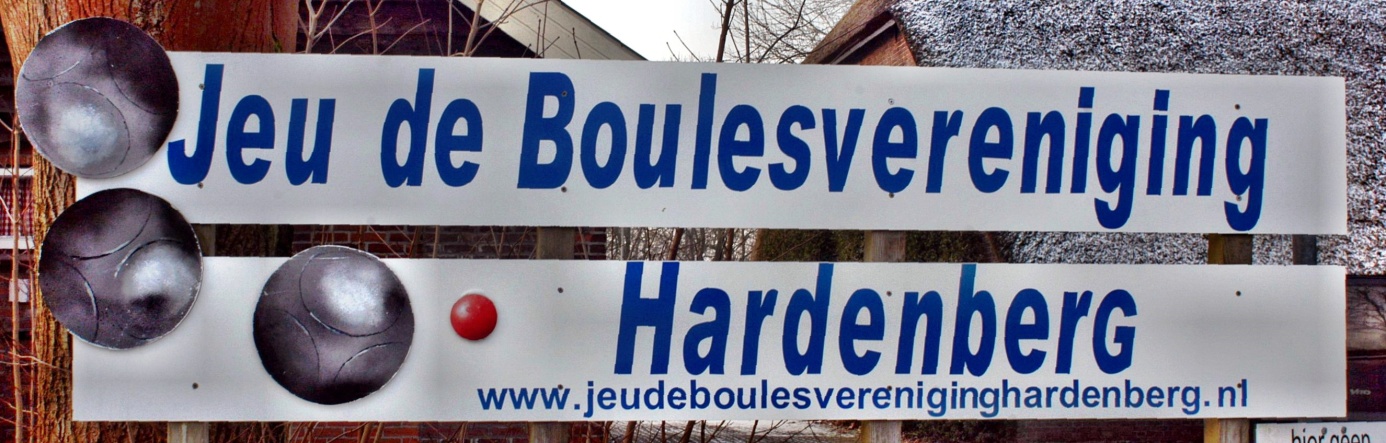 Organiseert het“Klepperstadtoernooi”Op zaterdag 18 juli 2020 op het sportpark ”DE BOSHOEK”Locatie                    :                 Sportpark “De Boshoek” Hessenweg 74  7771 RGMelden		:                Uterlijk 10.15 uurAanvang		: 		10.30  uurCategorie		: 	          PromotietoernooiSpelvorm		:		doubletSysteem		: 	5 voorgeloot in 2 poules.									 Winaars van beide poules spelen om wisselbeker.Licentie 		: 		 niet verplichtKosten		 :		 € 5,00  per persoonPrijzen 		: 	    Poulewinnaars winnen een Kleppertje.                                                Iedere deelnemer ontvangt een prijs.                                                 Tevens prijzen in natura.Aanmelden 		:                www.ontip.nl    of                                                                E-mail  		:		vries2811@outlook.com 		                            Telefoonummer:  0620477700 op lokatie (alleen op 20 juli).Aanmelden tot uiterlijk 16 juli 2020.